Туркин Владимир ПавловичЛАСКОВАЯ ЛЕГЕНДА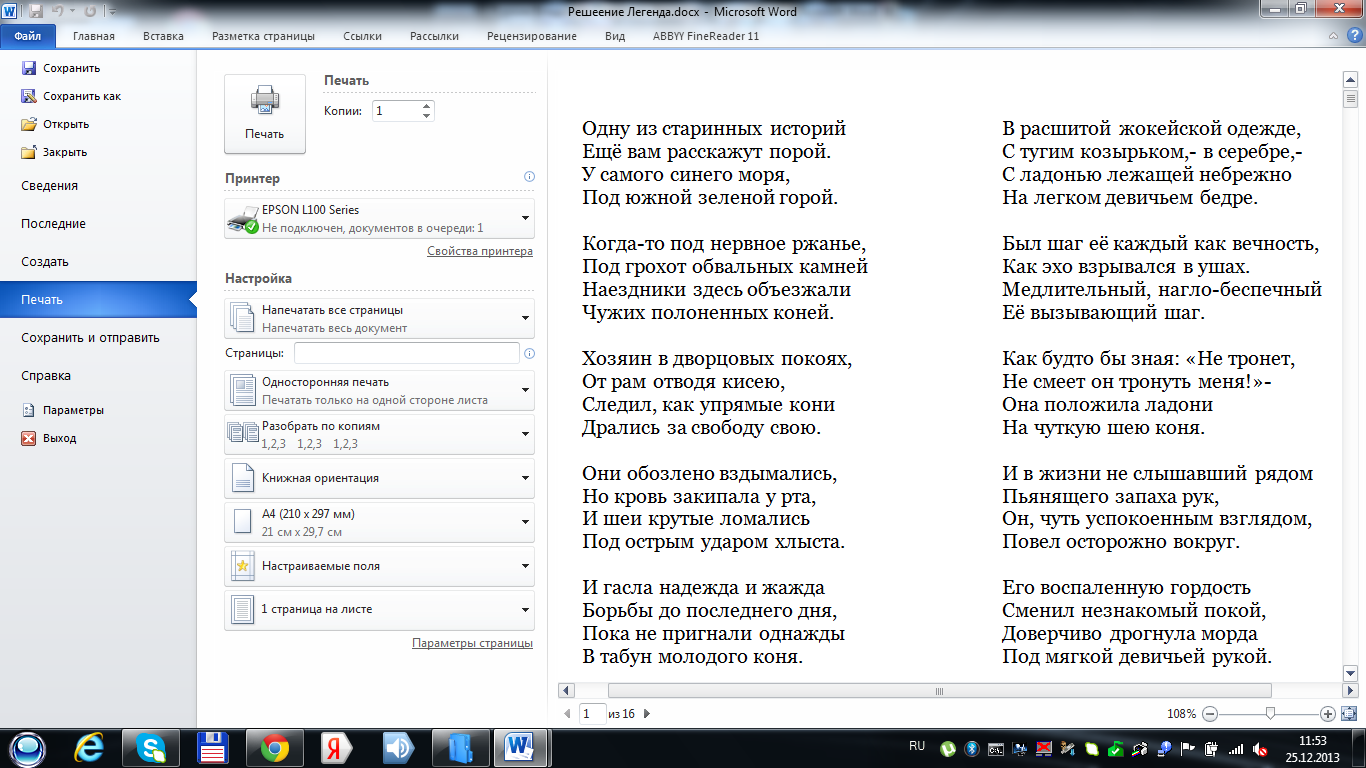 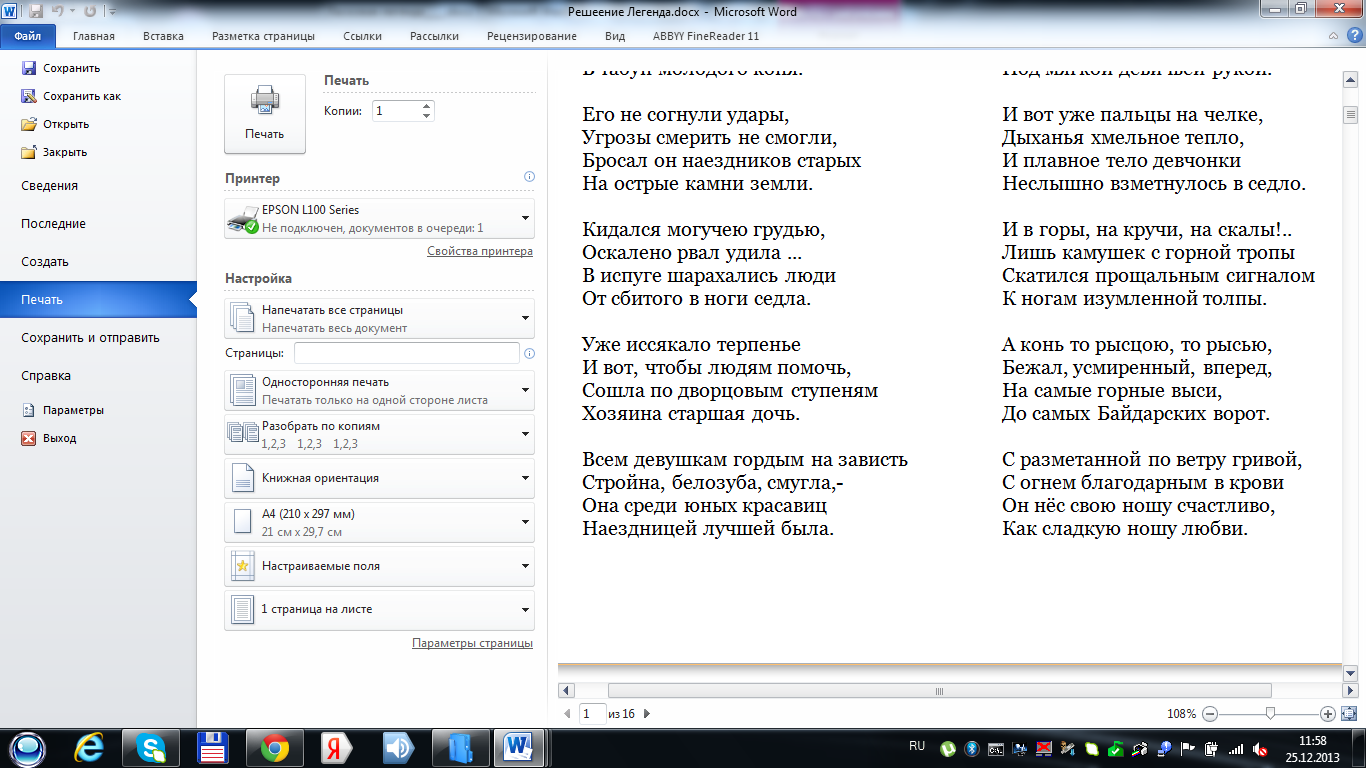 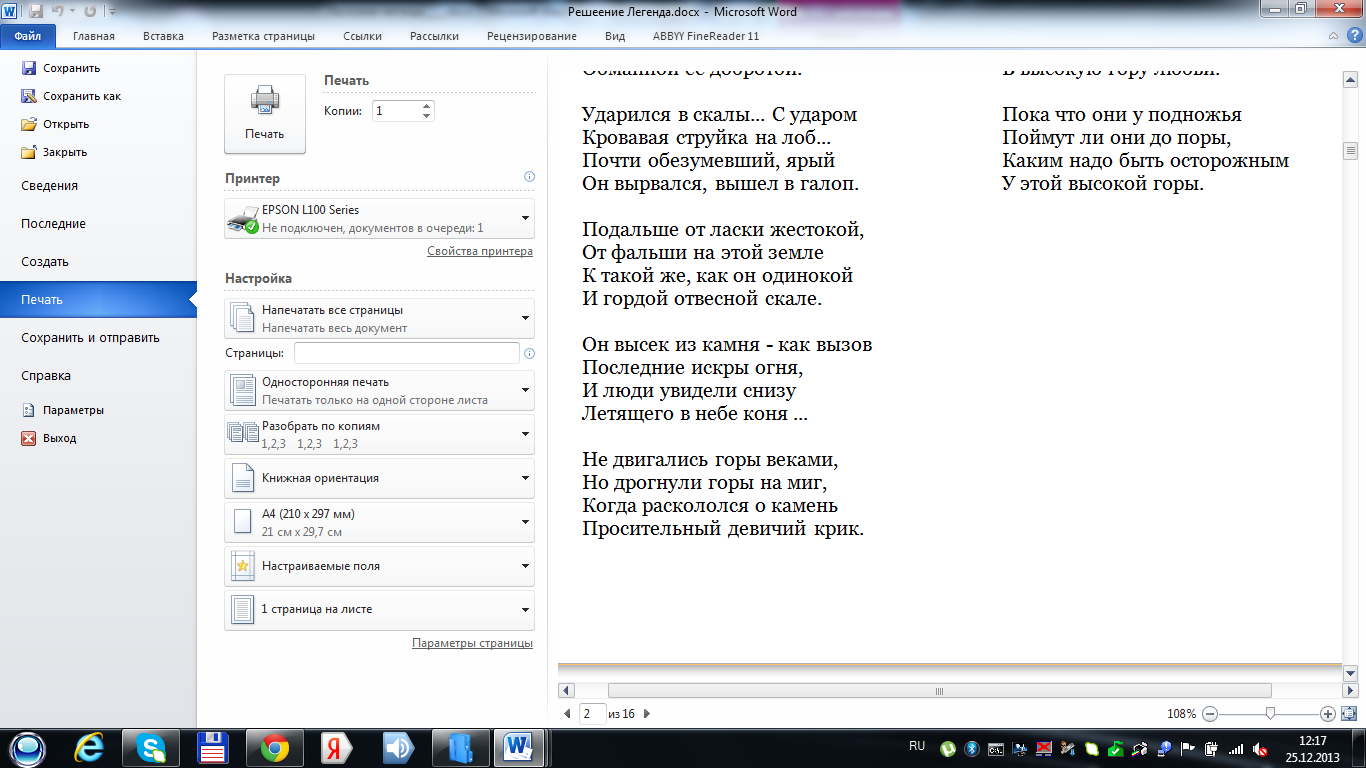 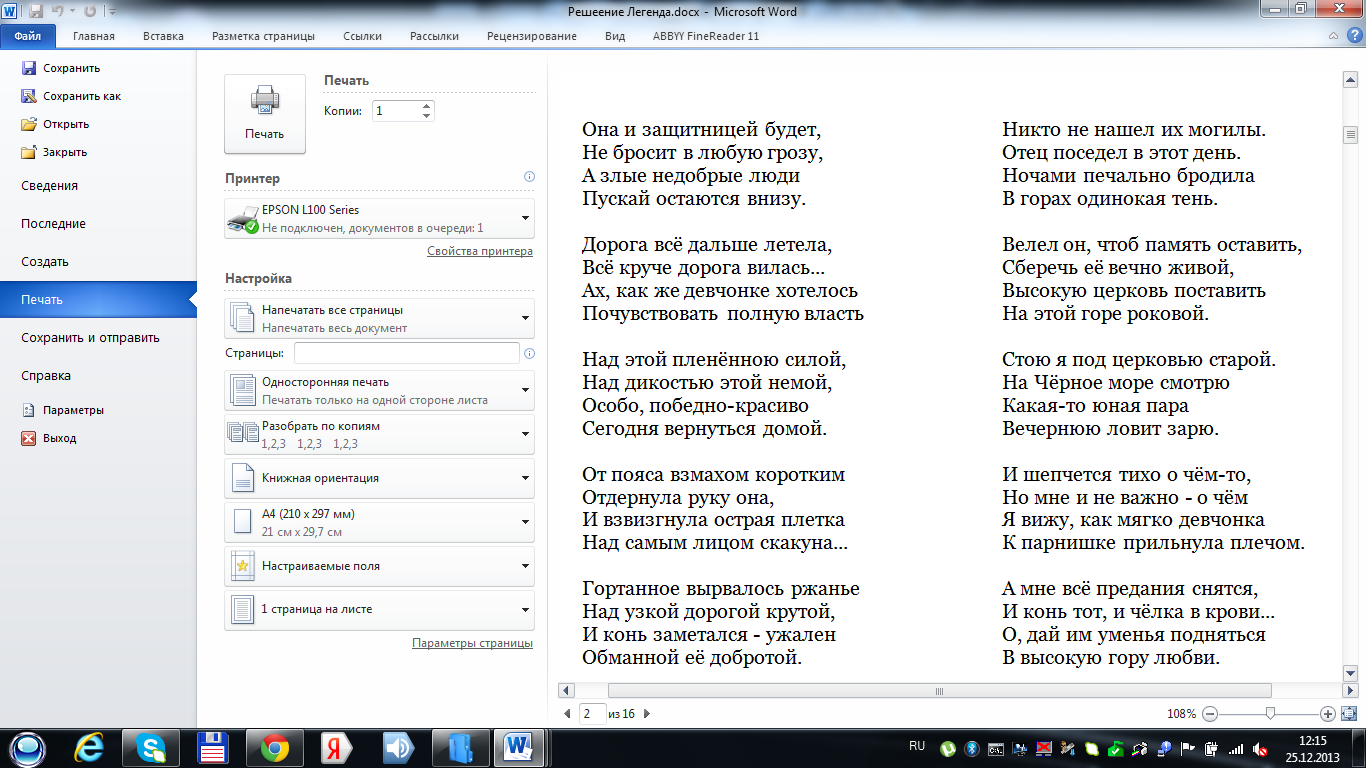 